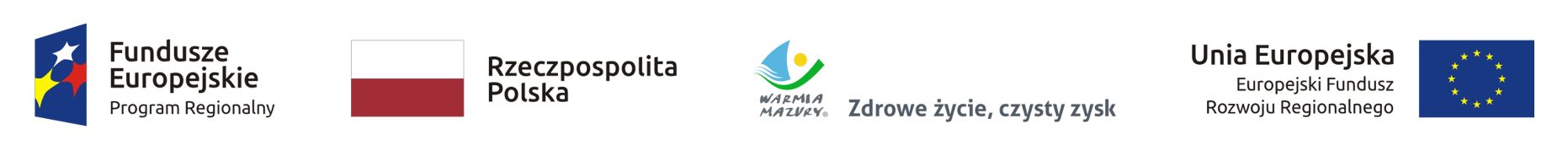 ZAMAWIAJĄCYGmina MrągowoReprezentowana przez Wójta Gminy Mrągowo11-700 Mrągowo, ul. Królewiecka 60ATel/fax.89/741-29-24Regon: 510742764NIP 7422114037e-mail:poczta@gminamragowo.plbip.gminamragowo.netZnak: IPP.7013.01.01.2020			                                                  Mrągowo, dnia 25.02.2020 r.RZP: I.03.2020IPP.271.03.2020Specyfikacja Istotnych Warunków Zamówieniaw postępowaniu o udzielenie zamówienia publicznego w trybie przetargu nieograniczonego dla zadania o wartości poniżej kwoty określonej w przepisach wydanych na podstawie art.11 ust.8 ustawy z 29 stycznia 2004r.  Prawo Zamówień Publicznych ( tj. Dz. U. z 2019 r. poz. 1843) pod nazwą :    „Zastosowanie odnawialnych źródeł energiiw obiektach użyteczności publicznej w Gminie Mrągowo”w ramach dofinansowania z Europejskiego Funduszu Rozwoju Regionalnego  RPO Województwa Warmińsko-Mazurskiego na lata 2014-2020  UZP: Ogłoszenie nr  516194-N-2020 z dnia 2020-02-25 r.CPV 45.31.10.00-3   Roboty w zakresie instalacji elektrycznychCPV 45.21.13.50-7  Roboty budowlaneCPV 45.31.12.00-2  Roboty elektryczneCPV 42.51.11.10-5  Pompy grzewczeTermin składania ofert do dnia 11.03.2020r. godz. 10 00 Termin otwarcia ofert w dniu 11.03.2020r. godz. 10 30Zatwierdzam:(…) WÓJT GMINY MRĄGOWO               PIOTR PIEREWICZ1.   Nazwa i adres Zamawiającego:Gmina MrągowoReprezentowana przez Wójta Gminy Mrągowo11-700 Mrągowo, ul. Królewiecka 60ATel/fax..89/741-29-24Regon: 510742764NIP 7422114037e-mail:poczta@gminamragowo.plbip.gminamragowo.net2. Tryb udzielenia zamówienia:Zamówienie publiczne w trybie przetargu nieograniczonego z zachowaniem zasad określonych w art.39 ustawy z dnia 29 stycznia 2004 r. Prawo zamówień publicznych (tj. Dz. U. z 2019 r. poz. 1843 ) oraz rozporządzeniami wykonawczymi ustawy. Wartość szacunkowa zamówienia nie przekracza kwoty określonej w przepisach wydanych na podstawie art.11 ust.8 ustawy PZP.  Niniejsze postępowanie zostanie przeprowadzone zgodnie z art. 24 aa ustawy Pzp w tzw.” procedurze odwróconej”. Zamawiający najpierw dokona oceny złożonych  ofert, a następnie zbada, czy Wykonawca , którego oferta zostanie wstępnie oceniona jako najkorzystniejsza nie podlega wykluczeniu oraz spełnia warunki udziału w postępowaniu .Opis przedmiotu zamówieniaPrzedmiotem zamówienia jest montaż czterech  instalacji fotowoltaicznych   oraz montaż dwóch węzłów grzewczych w  budynkach użyteczności publicznej Gminy Mrągowo.Zadanie realizowane jest współfinansowane z Europejskiego Funduszu Rozwoju Regionalnego w ramach Regionalnego Programu Operacyjnego Województwa Warmińsko-Mazurskiego na lata 2014-2020  .Zakres zamówienia:Montaż instalacji fotowoltaicznej o mocy 17,88 kW na budynku Szkoły Podstawowej w Marcinkowie , 11-700 Mrągowo, Marcinkowo 27 dz. nr 217/18Montaż instalacji fotowoltaicznej o mocy 10,08 kW na budynku Szkoły Podstawowej w Kosewie , 11-700 Mrągowo, Kosewo 31, dz. nr 116/6Montaż instalacji fotowoltaicznej o mocy 44,2 kW na budynku Szkoły Podstawowej w Szestnie , 11-700 Mrągowo, Szestno 18.dz. nr 183/1Montaż instalacji fotowoltaicznej o mocy 10,08 kW na budynku Przedszkola  w Bożem , 11-700 Mrągowo, Boże 14.dz. nr 126/7.Montaż węzła grzewczego w budynku Szkoły Podstawowej w Kosewie, 11-700 Mrągowo, Kosewo 31, dz.nr 116/6.Montaż węzła grzewczego w budynku Przedszkola w Bożem, 11-700 Mrągowo, 11-700 Mrągowo, Boże 14.dz. nr 126/7.Przedmiot zamówienia należy wykonać zgodnie:- z Projektem Umowy – zał. Nr 1-z dokumentacją projektową pn.„Wykonanie dokumentacji technicznej montażu instalacji odnawialnych źródeł energii w czterech budynkach użyteczności publicznej w Gminie Mrągowo”- Zał. Nr 7	1) Szkoła Podstawowa w Marcinkowie – Marcinkowo 27, 11 -700 Mrągowo	2) Szkoła podstawowa w Kosewie – Kosewo 31, 11-700 Mrągowo,	3) Szkoła podstawowa w Szestnie – Szestno 18, 11-700 Mrągowo,	4) Przedszkole w Bożem – Boże 14, 11-700 Mrągowo,w skład której wchodzą dla każdego zadania:- projekt techniczny- przedmiar-STWIOR- Opinia ornitologiczno - chiropterologiczna.Załączone do SIWZ przedmiary mają jedynie charakter informacyjny. Wykonawca po zapoznaniu się z dokumentacją projektową i innymi dokumentami jest zobowiązany do ustalenia zakresu robót niezbędnych do osiągnięcia rezultatu.Jeżeli wykonawca stwierdzi, że użyte w SIWZ i w załącznikach do SIWZ parametry lub normy krajowe lub przenoszące na normy europejskie lub normy międzynarodowe mogą wskazywać na producentów produktów lub źródła ich pochodzenia to oznacza, że mają takie znaczenie, że parametry techniczne tak wskazanych produktów określają wymagane przez Zamawiającego minimalne oczekiwania co do jakości produktów, które mają być użyte do wykonania przedmiotu umowy, Wykonawca jest uprawniony do stosowania produktów równoważnych, przez które rozumie się takie, które posiadają parametry techniczne nie gorsze od tych wskazanych w SIWZ i w załącznikach do SIWZ , również dopuszcza się wykazanie normami równoważnymi w stosunku do tych wskazanych w dokumentacji i STWiOR. Na Wykonawcy spoczywa ciężar wskazania „równoważności”. Przy doborze materiałów równoważnych wykonawca zobowiązany jest zapewnić również osiągnięcie wskaźników określonych dokumentacja projektową tj. ilość zaoszczędzonej energii cieplnej, ilość zaoszczędzonej energii elektrycznej, zmniejszenie rocznego zużycia energii pierwotnej, zmniejszenie zużycia energii końcowej (nieosiągnięcie tego efektu przy zastosowaniu materiału równoważnego obciąża wykonawcę, dlatego też wymaga się dokonania stosownych wyliczeń). - Wykonawca jest zobowiązany wykonać przedmiot umowy z materiałów własnych. - Wykonawca zobowiązany jest do wydzielenia i zabezpieczenia terenu prowadzonych robót.  - Wykonywanie robót, odbiory częściowe oraz organizację (BHP, p.poż, oraz koordynacja w zakresie BHP) na terenie prowadzonych robót należy prowadzić w oparciu o aktualne normy i przepisy. - Zaleca się aby wykonawca dokonał wizji lokalnej na terenie roboty budowlanej oraz zdobył wszelkie informacje, które mogą być konieczne do przygotowania oferty. - Z uwagi na fakt, iż roboty będą prowadzone w obiekcie czynnym, wszelkie prace należy wykonywać w sposób niestwarzający zagrożenia dla osób przebywających w obiekcie. Sposób prowadzenia prac nie może wpływać na funkcjonowanie obiektu. W trakcie prowadzenia robót wykonawca zobowiązany będzie do zachowania estetyki i czystości.- Materiały pochodzące z demontażu urządzeń istniejących oraz gruz Wykonawca zobowiązany jest poddać utylizacji w ramach wynagrodzenia wynikającego ze złożonej oferty. Koszt załadunku, rozładunku oraz przewozu urządzeń i gruzu do miejsca ich utylizacji mieści się w wynagrodzeniu wynikającym ze złożonej oferty. - Zamawiający wymaga aby Wykonawca, na wykonany przedmiot zamówienia udzielił gwarancji w okresie minimum 36 miesięcy. - Zamawiający, w trakcie realizacji przedmiotu umowy, dopuszcza możliwość wystąpienia konieczności wykonania robót zamiennych w stosunku do przewidzianych w dokumentacji, w sytuacji, gdy wykonanie tych robót będzie korzystniejsze dla Zamawiającego, z punktu widzenia eksploatacji i konserwacji przedmiotu zamówienia oraz parametrów technicznych. Roboty te jednak nie mogą mieć wpływu na ustaloną cenę wykonania zamówienia.- Zamawiający wymaga, aby Wykonawca uczestniczył podczas wszystkich kontroli oraz audytów  w zakresie prawidłowości realizacji zamówienia  w trakcie realizacji robót budowlanych oraz  w okresie rękojmi i gwarancji . - UWAGA!Stosownie do treści art.29 ust.3a ustawy Pzp, Zamawiający wymaga w ramach niniejszego zamówienia zatrudnienia na podstawie umowy o pracę przez wykonawcę lub podwykonawcę pracowników na podstawie umowy o pracę w rozumieniu przepisów ustawy z dnia 26.06.1974r. – Kodeks Pracy ( Dz. U. z 2019r.poz.1040 ze zm.) osób wykonujących wskazane poniżej czynności w trakcie realizacji zamówienia:- w zakresie obsługi urządzeń, maszyn i sprzętu budowlanego związanych z wykonywaniem przedmiotu zamówienia opisanego w niniejszej SIWZ w okresie objętym zamówieniem.W trakcie realizacji zamówienia zamawiający uprawniony jest do wykonywania czynności kontrolnych wobec wykonawcy odnośnie spełniania przez wykonawcę lub podwykonawcę wymogu zatrudnienia na podstawie umowy o pracę osób wykonujących wskazane w punkcie 1 czynności. Zamawiający uprawniony jest w szczególności do: żądania oświadczeń i dokumentów w zakresie potwierdzenia spełniania ww. wymogów i dokonywania ich oceny,żądania wyjaśnień w przypadku wątpliwości w zakresie potwierdzenia spełniania ww. wymogów,przeprowadzania kontroli na miejscu wykonywania świadczenia.W trakcie realizacji zamówienia na każde wezwanie zamawiającego w wyznaczonym w tym wezwaniu terminie wykonawca przedłoży zamawiającemu wskazane poniżej dowody w celu potwierdzenia spełnienia wymogu zatrudnienia na podstawie umowy o pracę przez wykonawcę lub podwykonawcę osób wykonujących wskazane w punkcie 1 czynności w trakcie realizacji zamówienia:oświadczenie wykonawcy lub podwykonawcy o zatrudnieniu na podstawie umowy o pracę osób wykonujących czynności, których dotyczy wezwanie zamawiającego. Oświadczenie to powinno zawierać w szczególności: dokładne określenie podmiotu składającego oświadczenie, datę złożenia oświadczenia, wskazanie, że objęte wezwaniem czynności wykonują osoby zatrudnione na podstawie umowy o pracę wraz ze wskazaniem liczby tych osób, imion i nazwisk tych osób, rodzaju umowy o pracę i wymiaru etatu oraz podpis osoby uprawnionej do złożenia oświadczenia w imieniu wykonawcy lub podwykonawcy;poświadczoną za zgodność z oryginałem odpowiednio przez wykonawcę lub podwykonawcę kopię umowy/umów o pracę osób wykonujących w trakcie realizacji zamówienia czynności, których dotyczy ww. oświadczenie wykonawcy lub podwykonawcy (wraz z dokumentem regulującym zakres obowiązków, jeżeli został sporządzony). Kopia umowy/umów powinna zostać zanonimizowana w sposób zapewniający ochronę danych osobowych pracowników, zgodnie z przepisami ustawy z dnia 10 maja 2018r.( Dz.U. z 2018r. poz.1000 ze zm.) o ochronie danych osobowych (tj. w szczególności bez adresów, nr PESEL pracowników). Imię i nazwisko pracownika nie podlega anonimizacji. Informacje takie jak: data zawarcia umowy, rodzaj umowy o pracę i wymiar etatu powinny być możliwe do zidentyfikowania;zaświadczenie właściwego oddziału ZUS, potwierdzające opłacanie przez wykonawcę lub podwykonawcę składek na ubezpieczenia społeczne i zdrowotne z tytułu zatrudnienia na podstawie umów o pracę za ostatni okres rozliczeniowy;poświadczoną za zgodność z oryginałem odpowiednio przez wykonawcę lub podwykonawcę kopię dowodu potwierdzającego zgłoszenie pracownika przez pracodawcę do ubezpieczeń, zanonimizowaną w sposób zapewniający ochronę danych osobowych pracowników, zgodnie z przepisami ustawy z dnia 10 maja 2018r.( Dz. U. z 2018r. poz.1000 ze zm.) o ochronie danych osobowych . Imię i nazwisko pracownika nie podlega anonimizacji.Z tytułu niespełnienia przez wykonawcę lub podwykonawcę wymogu zatrudnienia na podstawie umowy o pracę osób wykonujących wskazane w punkcie 1 czynności zamawiający przewiduje sankcję w postaci obowiązku zapłaty przez wykonawcę kary umownej w wysokości określonej w istotnych postanowieniach  umowy w sprawie zamówienia publicznego w postaci obowiązku zapłaty przez wykonawcę kary umownej w wysokości 300 zł.  za każdy dzień braku zatrudnienia na podstawie umowy o pracę . Niezłożenie przez wykonawcę w wyznaczonym przez zamawiającego terminie żądanych przez zamawiającego dowodów w celu potwierdzenia spełnienia przez wykonawcę lub podwykonawcę wymogu zatrudnienia na podstawie umowy o pracę traktowane będzie jako niespełnienie przez wykonawcę lub podwykonawcę wymogu zatrudnienia na podstawie umowy o pracę osób wykonujących wskazane w punkcie 1) czynności. W przypadku uzasadnionych wątpliwości co do przestrzegania prawa pracy przez wykonawcę lub podwykonawcę, zamawiający może zwrócić się o przeprowadzenie kontroli przez Państwową Inspekcję Pracy.Wykonawca w terminie 5 dni licząc od dnia podpisania umowy będzie zobowiązany do przedstawienia Zamawiającemu dokumentów potwierdzających sposób zatrudniania  osób o których mowa w w.w. punkcie 1) .Powyższy wymóg określony w ust. 2 dotyczy również podwykonawców wykonujących wskazane wyżej prace (art. 29 ust. 3a ustawy Pzp).Termin wykonania zamówieniaTermin realizacji zamówienia:  Termin rozpoczęcia rzeczowej realizacji robót - z dniem podpisania umowy, jednak        nie później niż 29.06.2020r.Termin zakończenia – 10.12.2020r.Warunki udziału w postępowaniuO udzielenie mogą ubiegać się Wykonawcy, którzy:1. Nie podlegają wykluczeniu;Brak podstaw wykluczenia zostanie wstępnie zweryfikowany na podstawie przedłożonego wraz z ofertą oświadczenia wg wzoru na załączniku do SIWZ nr 3.2.Spełniają warunki udziału w postępowaniu, Spełnienie warunków udziału w postępowaniu zostanie wstępnie zweryfikowane na podstawie przedłożonego oświadczenia wg wzoru na załączniku do SIWZ nr 4.Spełniają warunki udziału dotyczące:2.1.Kompetencji lub uprawnień do prowadzenia określonej działalności zawodowej, o ile wynika to z odrębnych przepisów, w tym wymogi związane z wpisem do rejestru zawodowego lub handlowego:ZAMAWIAJĄCY NIE STAWIA WARUNKU W TYM ZAKRESIE   2.2.   Sytuacji ekonomicznej lub finansowej Zamawiający wymaga od Wykonawcy:posiadania ubezpieczenia od odpowiedzialności cywilnej w zakresie prowadzonej działalności gospodarczej związanej z przedmiotem zamówienia na kwotę nie mniejszą niż 500.000 zł. ( słownie : pięćset  tysięcy  złotych).	2.3. Zdolność techniczna lub zawodowa – o udzielenie zamówienia mogą ubiegać się Wykonawcy, którzy wykażą, że:a) co do warunku wiedzy i doświadczenia ( zał. Nr 8 )Wykonawca wykaże, że w ciągu ostatnich 5 lat przed upływem terminu składania ofert albo wniosków, a jeżeli okres prowadzenia działalności jest krótszy- w tym okresie, wykonał co najmniej: jedną robotę budowlaną polegającą na wykonaniu instalacji fotowoltaicznej w budynku użyteczności publicznej o wartości robót minimum 300.000 zł brutto ( sł. trzysta  tysięcy  złotych) .jedną robotę budowlaną polegającą na wykonaniu węzła cieplnego ( montażu pomp ciepła)  w budynku użyteczności publicznej o wartości robót minimum 200.000 zł brutto ( sł. dwieście  tysięcy  złotych) .Do w/w robót załączyć należy dowody dotyczące najważniejszych robót, określające, czy roboty te zostały wykonane w sposób należyty oraz wskazujące, czy zostały wykonane zgodnie z zasadami sztuki budowlanej i prawidłowo ukończone.W przypadku, gdy wartość wykazywanego zamówienia określona została w walucie innej niż wskazana przez Zamawiającego, Wykonawca przeliczy ją wg średniego kursu NBP na dzień zatwierdzenia protokołu odbioru robót lub równoważnego dokumentu, podając datę zatwierdzenia protokołu/ dokumentu i kurs walut.co do warunku potencjału kadrowego: Wykazu osób skierowanych przez Wykonawcę do realizacji zamówienia publicznego ( Zał.nr10) w szczególności odpowiedzialnych za świadczenie usług, kontrolę jakości lub za kierowanie robotami budowlanymi, wraz z informacjami na temat ich kwalifikacji zawodowych, uprawnień, doświadczenia i wykształcenia niezbędnych do wykonania zamówienia publicznego, a także zakresu wykonywanych przez nie czynności oraz informacją o podstawie do dysponowania tymi osobami.Zamawiający uzna warunek za spełniony, jeżeli Wykonawca   przedstawi, że posiada lub będzie posiadał na czas realizacji zamówienia osobę/osoby z uprawnieniami do kierowania robotami budowlanymi tj:1.Wykaz osób, które uczestniczyć będą w wykonywaniu zamówienia, w tym obowiązkowo:    Wykaz, co najmniej 3 osób w tym:   Kierownika robót w specjalności konstrukcyjno-budowlanej: Minimalne wymagania: posiada uprawnienia do wykonywania samodzielnych funkcji technicznych w budownictwie w specjalności konstrukcyjno-budowlanej do kierowania robotami budowlanymi lub inne uprawnienia umożliwiające wykonywanie tych samych czynności, do wykonywania, których w aktualnym stanie prawnym uprawniają uprawnienia budowlane ww. specjalności, umożliwiające zrealizowanie przedmiotowego zamówienia.  Kierownika robot w specjalności sanitarnej. Minimalne wymagania: posiada uprawnienia do wykonywania samodzielnych funkcji technicznych w budownictwie w specjalności instalacyjnej w zakresie sieci, instalacji i urządzeń cieplnych, wentylacyjnych, wodociągowych i kanalizacyjnych do kierowania robotami budowlanymi lub inne uprawnienia umożliwiające wykonywanie tych samych czynności, do wykonywania których w aktualnym stanie prawnym uprawniają uprawnienia budowlane ww. specjalności, umożliwiające zrealizowanie przedmiotowego zamówienia.  Kierownika robót w specjalności elektroenergetycznej. Minimalne wymagania: posiadający uprawnienia do wykonywania samodzielnych funkcji technicznych w budownictwie w specjalności instalacyjnej w zakresie sieci, instalacji i urządzeń elektrycznych i elektroenergetycznych do kierowania robotami budowlanymi lub inne uprawnienia umożliwiające wykonywanie tych samych czynności, do wykonywania których w aktualnym stanie prawnym uprawniają uprawnienia budowlane ww. specjalności, umożliwiające zrealizowanie przedmiotowego zamówienia. Zamawiający dopuszcza pełnienie wszystkich funkcji przez tę samą osobę, pod warunkiem posiadania przez tę osobę, uprawnień w wymaganych specjalnościach oraz spełniania wymagań Zamawiającego. 2. Oświadczenia na temat wykształcenia i kwalifikacji zawodowych wykonawcy lub kadry kierowniczej wykonawcy, które będą uczestniczyć w wykonywaniu niniejszego zamówienia publicznego.Ilekroć zamawiający wymaga określonych uprawnień budowlanych ( w tym przynależności do określonego samorządu zawodowego) na podstawie aktualnie obowiązującej ustawy z dnia 7 lipca 1994r. –Prawo Budowlane ( tj.  Dz. U. z 2019 r., poz. 695) rozumie przez to również odpowiadające im ważne uprawnienia budowlane , wydane na podstawie uprzednio obowiązujących przepisów prawa lub odpowiednich przepisów prawa państw członkowskich Unii Europejskiej, Konfederacji Szwajcarskiej lub państw członkowskich Europejskiego Porozumienia o Wolnym Handlu(EFTA)-stron umowy o Europejskim Obszarze Gospodarczym, którzy nabyli prawo do wykonywania określonych zawodów regulowanych lub określonych działalności , jeżeli te kwalifikacje zostały uznane na zasadach przewidzianych w ustawie 22 grudnia 2015r. o zasadach uznawania kwalifikacji zawodowych nabytych w państwach członkowskich Unii Europejskiej (Dz.U.2016.65).3.Ocena spełniania warunków udziału w postępowaniu nastąpi na podstawie wstępnego oświadczenia zgodnie z Zał. nr 4 do SIWZ, które stanowi wstępne potwierdzenie, że Wykonawca spełnia warunki udziału w postępowania. 4. Zamawiający może, na każdym etapie postępowania, uznać, że Wykonawca nie posiada wymaganych zdolności, jeżeli zaangażowanie zasobów technicznych lub zawodowych Wykonawcy w inne przedsięwzięcia gospodarcze Wykonawcy może mieć negatywny wpływ na realizację zamówienia (art. 22d ust. 2 ustawy Pzp) 5. Jeżeli jest to niezbędne do zapewnienia odpowiedniego przebiegu postępowania o udzielenie zamówienia, Zamawiający może na każdym etapie postępowania wezwać Wykonawców do złożenia wszystkich lub niektórych oświadczeń lub dokumentów potwierdzających, że nie podlegają wykluczeniu lub spełniają warunki udziału w postępowaniu, a jeżeli zachodzą uzasadnione podstawy do uznania, że złożone uprzednio oświadczenia lub dokumenty nie są już aktualne, do złożenia aktualnych oświadczeń lub dokumentów (art. 26 ust. 2f ustawy Pzp).Przesłanki wykluczenia WykonawcyObligatoryjne przesłanki wykluczenia Wykonawcy określono w art. 24 ust. 1 pkt 12÷23 ustawy Pzp.Podstawy wykluczenia z postępowania o udzielenie zamówienia wykonawcy, stosownie do treści art. 24 ust. 5 ustawy Pzp:Zamawiający wykluczy z postępowania Wykonawcę (przesłanki fakultatywne):w stosunku do którego otwarto likwidację, w zatwierdzonym przez sąd układzie w postępowaniu restrukturyzacyjnym jest przewidziane zaspokojenie wierzycieli przez likwidację jego majątku lub sąd zarządził likwidację jego majątku w trybie art. 332 ust. 1 ustawy z dnia 15 maja 2015 r. – Prawo restrukturyzacyjne tj. Dz. U. z 2019 r. poz.243 ze zm. lub którego upadłość ogłoszono, z wyjątkiem wykonawcy, który po ogłoszeniu upadłości zawarł układ zatwierdzony prawomocnym postanowieniem sądu, jeżeli układ nie przewiduje zaspokojenia wierzycieli przez likwidację majątku upadłego, chyba że sąd zarządził likwidację jego majątku w trybie art. 366 ust. 1 ustawy z dnia 28 lutego 2003 r. – Prawo upadłościowe tj. Dz. U. z 2019r., poz. 498 ze zm – art. 24 ust. 5 pkt 1) ustawy Pzp;który w sposób zawiniony poważnie naruszył obowiązki zawodowe, co podważa jego uczciwość, w szczególności gdy wykonawca w wyniku zamierzonego działania lub rażącego niedbalstwa nie wykonał lub nienależycie wykonał zamówienie, co zamawiający jest w stanie wykazać za pomocą stosownych środków dowodowych – art. 24 ust. 5 pkt 2) ustawy Pzp;który, z przyczyn leżących po jego stronie, nie wykonał albo nienależycie wykonał w istotnym stopniu wcześniejszą umowę w sprawie zamówienia publicznego lub umowę koncesji, zawartą z zamawiającym, o którym mowa w art. 3 ust. 1 pkt 1–4, co doprowadziło do rozwiązania umowy lub zasądzenia odszkodowania – art. 24 ust. 5 pkt 4) ustawy Pzp;który naruszył obowiązki dotyczące płatności podatków, opłat lub składek na ubezpieczenia społeczne lub zdrowotne, co zamawiający jest w stanie wykazać za pomocą stosownych środków dowodowych, z wyjątkiem przypadku, o którym mowa w art. 24 ust. 1 pkt 15, chyba że wykonawca dokonał płatności należnych podatków, opłat lub składek na ubezpieczenia społeczne lub zdrowotne wraz z odsetkami lub grzywnami lub zawarł wiążące porozumienie w sprawie spłaty tych należności – art. 24 ust. 5 pkt 8) ustawy Pzp.Wykonawca, który podlega wykluczeniu na podstawie art. 24 ust. 1 pkt 13 i 14 oraz 16-20 lub ust. 5 pkt. 1 ,2,4 i 8 ustawy, może przedstawić dowody na to, że podjęte przez niego środki są wystarczające do wykazania jego rzetelności, w szczególności udowodnić naprawienie szkody wyrządzonej przestępstwem lub przestępstwem skarbowym, zadośćuczynienie pieniężne za doznaną krzywdę lub naprawienie szkody, wyczerpujące wyjaśnienie stanu faktycznego oraz współpracę z organami ścigania oraz podjęcie konkretnych środków technicznych, organizacyjnych i kadrowych, które są odpowiednie dla zapobiegania dalszym przestępstwom lub przestępstwom skarbowym lub nieprawidłowemu postępowaniu Wykonawcy. Regulacji, o której mowa wyżej nie stosuje się, jeżeli wobec Wykonawcy, orzeczono tytułem środka zapobiegawczego zakaz ubiegania się o zamówienie publiczne oraz Wykonawcy będącego podmiotem zbiorowym, orzeczono prawomocnym wyrokiem sądu zakaz ubiegania się o udzielenie zamówienia oraz nie upłynął określony w tym wyroku okres obowiązywania tego zakazu.2.6.Wykonawca nie podlega wykluczeniu, jeżeli Zamawiający, uwzględniając wagę i szczególne                    okoliczności czynu Wykonawcy, uzna za wystarczające dowody przedstawione na podstawie pkt.2.1.-2.4.Zamawiający może wykluczyć Wykonawcę na każdym etapie postępowania o udzielenie zamówienia. Ofertę Wykonawcy wykluczonego zgodnie z treścią art. 24 ust. 4 ustawy uzna się za odrzuconą.Wykaz oświadczeń i dokumentów potwierdzających spełnienie warunków udziału w postępowaniu oraz brak podstaw do wykluczeniaA. Dokumenty i oświadczenia wymagane od wszystkich Wykonawców, które należy złożyć wraz z ofertą (zał. Nr 2) :1.W celu wstępnego wykazania braku podstaw do wykluczenia, o których mowa w art.24 ust.1 oraz art.24 ust.5 pkt 1,2,4 i 8  ustawy PZP, należy złożyć:Wypełnione oświadczenie o braku podstaw do wykluczenia – wg wzoru na załączniku nr 3 do SIWZ2.W celu wstępnego wykazania spełniania warunków udziału w postępowaniu, należy złożyć:a) Wypełnione oświadczenie o spełnieniu warunków udziału w postępowaniu – wg wzoru na załączniku nr 4 do SIWZ.B. W celu wykazania nie podleganiu  wykluczeniu Wykonawcy w terminie 3 dni od dnia zamieszczenia na stronie internetowej przez Zamawiającego Informacji z otwarcia ofert z wykazem złożonych ofert, o której mowa  w art.86 ust.5 ustawy PZP, przekażą Zamawiającemu oświadczenie o przynależności lub braku przynależności do tej samej grupy kapitałowej, o której mowa w art. 24 ust.1 pkt 23 ustawy Pzp. Wraz ze złożeniem oświadczenia, Wykonawca może przedstawić dowody, że powiązania z innym Wykonawcą nie prowadzą do zakłócenia konkurencji w postępowaniu o udzielenie zamówienia publicznego. Wzór oświadczenia wg wzoru na załączniku nr 5 do SIWZ.W przypadku Wykonawców, którzy wspólnie ubiegają się o udzielenie zamówienia, oświadczenie składa każdy z Wykonawców wspólnie ubiegających się o udzielenie zamówienia.C. Oświadczenia i dokumenty aktualne na dzień złożenia, które ma złożyć Wykonawca, którego oferta została najwyżej oceniona. 1.Wykonawca, którego oferta została uznana za najwyżej ocenioną w przedmiotowym postępowaniu, celem potwierdzenia braku podstaw do wykluczenia, na wezwanie Zamawiającego, złoży następujące dokumenty:1.1.Odpis z właściwego rejestru lub centralnej ewidencji i informacji działalności gospodarczej, jeżeli odrębne przepisy wymagają wpisu do rejestru lub ewidencji, w celu potwierdzenia braku podstaw do wykluczenia na podstawie art.24 ust.5 pkt 1 ustawy. 1) Jeżeli wykonawca ma siedzibę lub miejsce zamieszkania poza terytorium Rzeczypospolitej Polskiej, zamiast dokumentu jak wyżej, składa dokument lub dokumenty wystawione w kraju, w którym wykonawca ma siedzibę lub miejsce zamieszkania, potwierdzające, że nie otwarto jego likwidacji ani nie ogłoszono upadłości.2) Jeżeli w kraju, w którym wykonawca ma siedzibę lub miejsce zamieszkania lub miejsce zamieszkania ma osoba, której dokument dotyczy, nie wydaje się dokumentów, o których mowa powyżej, zastępuje się je dokumentem zawierającym odpowiednio oświadczenie wykonawcy, ze wskazaniem osoby albo osób uprawnionych do jego reprezentacji, lub oświadczenie osoby, której dokument miał dotyczyć, złożone przed notariuszem lub przed organem sądowym, administracyjnym albo organem samorządu zawodowego lub gospodarczego właściwym ze względu na siedzibę lub miejsce zamieszkania wykonawcy lub miejsce zamieszkania tej osoby.3) Dokumenty/oświadczenia powinny być wystawione nie wcześniej niż 6 miesięcy przed upływem składania ofert. Zaświadczenie właściwej terenowej jednostki organizacyjnej Zakładu Ubezpieczeń Społecznych lub Kasy Rolniczego Ubezpieczenia Społecznego albo inny dokument potwierdzający, że wykonawca nie zalega z opłacaniem składek na ubezpieczenia społeczne lub zdrowotne, wystawione nie wcześniej niż 3 miesiące przed upływem terminu składania ofert, lub inny dokument potwierdzający, że wykonawca zawarł porozumienie z właściwym organem w sprawie spłat tych należności wraz z ewentualnymi odsetkami lub grzywnami, w szczególności uzyskał przewidziane prawem zwolnienie, odroczenie lub rozłożenie na raty zaległych płatności lub wstrzymanie w całości wykonania decyzji właściwego organu;1) Jeżeli wykonawca ma siedzibę lub miejsce zamieszkania poza terytorium Rzeczypospolitej Polskiej, zamiast dokumentu jak wyżej składa dokument lub dokumenty wystawione w kraju, w którym wykonawca ma siedzibę lub miejsce zamieszkania, potwierdzające odpowiednio, że nie zalega z opłacaniem podatków, opłat, składek na ubezpieczenie społeczne lub zdrowotne albo że zawarł porozumienie z właściwym organem w sprawie spłat tych należności wraz z ewentualnymi odsetkami lub grzywnami, w szczególności uzyskał przewidziane prawem zwolnienie, odroczenie lub rozłożenie na raty zaległych płatności lub wstrzymanie w całości wykonania decyzji właściwego organu.2) Jeżeli w kraju, w którym wykonawca ma siedzibę lub miejsce zamieszkania lub miejsce zamieszkania ma osoba, której dokument dotyczy, nie wydaje się dokumentów, o których mowa powyżej, zastępuje się je dokumentem zawierającym odpowiednio oświadczenie wykonawcy, ze wskazaniem osoby albo osób uprawnionych do jego reprezentacji, lub oświadczenie osoby, której dokument miał dotyczyć, złożone przed notariuszem lub przed organem sądowym, administracyjnym albo organem samorządu zawodowego lub gospodarczego właściwym ze względu na siedzibę lub miejsce zamieszkania wykonawcy lub miejsce zamieszkania tej osoby.3) Dokumenty/oświadczenia powinny być wystawione nie wcześniej niż 3 miesiące przed upływem składania ofert.Zaświadczenie właściwego naczelnika Urzędu Skarbowego potwierdzającego, że wykonawca nie zalega z opłacaniem podatków, wystawione nie wcześniej niż 3 miesiące przed upływem terminu składania ofert lub inny dokument potwierdzający, że wykonawca zawarł porozumienie z właściwym organem podatkowym w sprawie spłat tych należności wraz z ewentualnymi odsetkami lub grzywnami, w szczególności uzyskał przewidziane prawem zwolnienie, odroczenie lub rozłożenie na raty zaległych płatności lub wstrzymanie w całości wykonania decyzji właściwego organu; -Jeżeli wykonawca ma siedzibę lub miejsce zamieszkania poza terytorium Rzeczypospolitej Polskiej, zamiast dokumentu jak wyżej składa dokument lub dokumenty wystawione w kraju, w którym wykonawca ma siedzibę lub miejsce zamieszkania, potwierdzające odpowiednio, że nie zalega z opłacaniem podatków, opłat, składek na ubezpieczenie społeczne lub zdrowotne albo że zawarł porozumienie z właściwym organem w sprawie spłat tych należności wraz z ewentualnymi odsetkami lub grzywnami, w szczególności uzyskał przewidziane prawem zwolnienie, odroczenie lub rozłożenie na raty zaległych płatności lub wstrzymanie w całości wykonania decyzji właściwego organu.- Jeżeli w kraju, w którym wykonawca ma siedzibę lub miejsce zamieszkania lub miejsce zamieszkania ma osoba, której dokument dotyczy, nie wydaje się dokumentów, o których mowa powyżej, zastępuje się je dokumentem zawierającym odpowiednio oświadczenie wykonawcy, ze wskazaniem osoby albo osób uprawnionych do jego reprezentacji, lub oświadczenie osoby, której dokument miał dotyczyć, złożone przed notariuszem lub przed organem sądowym, administracyjnym albo organem samorządu zawodowego lub gospodarczego właściwym ze względu na siedzibę lub miejsce zamieszkania wykonawcy lub miejsce zamieszkania tej osoby.- Dokumenty/oświadczenia powinny być wystawione nie wcześniej niż 3 miesiące przed upływem składania ofert.2. W przypadku Wykonawców wspólnie ubiegających się o udzielenie zamówienia dokumenty wymienione w pkt. 1  składa każdy z Wykonawców wspólnie ubiegających się o udzielenie zamówienia,3. W przypadku wykonawcy, który polega na zdolnościach lub sytuacji innych podmiotów na zasadach określonych w art 22a ustawy, dokumenty wymienione w pkt. 1 przedmiotowy dokument należy złożyć także w odniesieniu do tych podmiotów,4.W przypadku wskazania przez Wykonawcę (w formie odrębnego oświadczenia) dostępności oświadczeń lub dokumentów wymienionych w pkt 1, w formie elektronicznej pod określonymi adresami internetowymi ogólnodostępnych i bezpłatnych baz danych, Zamawiający pobierze samodzielnie z tych baz danych wskazane przez Wykonawcę oświadczenia lub dokumenty.5.W przypadku wskazania przez Wykonawcę (w formie odrębnego oświadczenia zawierającego min. sygnatury postępowań, w którym wymagane dokumenty lub oświadczenia były składane) dostępności oświadczeń lub dokumentów wymienionych w pkt. 1, które znajdują się w posiadaniu Zamawiającego, w szczególności oświadczeń lub dokumentów przechowywanych przez Zamawiającego zgodnie z art. 97 ust. 1 ustawy, Zamawiający w celu potwierdzenia okoliczności , o których mowa w art. 25 ust. 1 pkt. 1 i 3 ustawy, korzysta z posiadanych oświadczeń lub dokumentów, o ile są one aktualne.2. Wykonawca, którego oferta została oceniona jako najkorzystniejsza w przedmiotowym postępowaniu, celem potwierdzenia spełnienia warunków udziału w postępowaniu, na wezwanie Zamawiającego, złoży następujące dokumenty:2.1. Dokument potwierdzający, że wykonawca jest ubezpieczony od odpowiedzialności cywilnej w zakresie prowadzonej działalności związanej z przedmiotem zamówienia na sumę gwarancyjną  nie mniejszą niż 500.000 zł. ( słownie pięćset  tysięcy złotych).2.2.Wykaz robót Wykonawca wykaże, że w ciągu ostatnich 5 lat przed upływem terminu składania ofert albo wniosków, a jeżeli okres prowadzenia działalności jest krótszy- w tym okresie, wykonał co najmniej: jedną robotę budowlaną polegającą na wykonaniu instalacji fotowoltaicznej w budynku użyteczności publicznej o wartości robót minimum 300.000 zł brutto ( sł. trzysta  tysięcy  złotych) .jedną robotę budowlaną polegającą na wykonaniu węzła cieplnego ( montażu pomp ciepła)  w budynku użyteczności publicznej o wartości robót minimum 200.000 zł brutto ( sł. dwieście  tysięcy  złotych) .wraz z podaniem ich rodzaju, wartości, daty, miejsca wykonania i podmiotów, na rzecz których roboty te zostały wykonane, z załączeniem dowodów określających, czy te roboty budowlane zostały wykonane należycie, w szczególności informacji o tym, czy roboty zostały wykonane zgodnie z przepisami prawa budowlanego i prawidłowo ukończone, przy czym dowodami , o których mowa, są referencje bądź inne dokumenty wystawione przez podmiot , na rzecz którego roboty budowlane były wykonane, a jeżeli z uzasadnionej przyczyny o obiektywnym charakterze wykonawca nie jest w stanie uzyskać tych dokumentów-inne dokumenty. 2.3. Wykaz osób ( Zał. Nr 10)1) Wykonawca przedstawi wykaz, osób, które uczestniczyć będą w wykonywaniu zamówienia, w tym obowiązkowo:    Wykaz, co najmniej 3 osób w tym:   Kierownika robót w specjalności konstrukcyjno-budowlanej: Minimalne wymagania: posiada uprawnienia do wykonywania samodzielnych funkcji technicznych w budownictwie w specjalności konstrukcyjno-budowlanej do kierowania robotami budowlanymi lub inne uprawnienia umożliwiające wykonywanie tych samych czynności, do wykonywania, których w aktualnym stanie prawnym uprawniają uprawnienia budowlane ww. specjalności, umożliwiające zrealizowanie przedmiotowego zamówienia.  Kierownika robot w specjalności sanitarnej. Minimalne wymagania: posiada uprawnienia do wykonywania samodzielnych funkcji technicznych w budownictwie w specjalności instalacyjnej w zakresie sieci, instalacji i urządzeń cieplnych, wentylacyjnych, wodociągowych i kanalizacyjnych do kierowania robotami budowlanymi lub inne uprawnienia umożliwiające wykonywanie tych samych czynności, do wykonywania których w aktualnym stanie prawnym uprawniają uprawnienia budowlane ww. specjalności, umożliwiające zrealizowanie przedmiotowego zamówienia.  Kierownika robót w specjalności elektroenergetycznej. Minimalne wymagania: posiadający uprawnienia do wykonywania samodzielnych funkcji technicznych w budownictwie w specjalności instalacyjnej w zakresie sieci, instalacji i urządzeń elektrycznych i elektroenergetycznych do kierowania robotami budowlanymi lub inne uprawnienia umożliwiające wykonywanie tych samych czynności, do wykonywania których w aktualnym stanie prawnym uprawniają uprawnienia budowlane ww. specjalności, umożliwiające zrealizowanie przedmiotowego zamówienia. Zamawiający dopuszcza pełnienie wszystkich funkcji przez tę samą osobę, pod warunkiem posiadania przez tę osobę, uprawnień w wymaganych specjalnościach oraz spełniania wymagań Zamawiającego. 2). Oświadczenia na temat wykształcenia i kwalifikacji zawodowych wykonawcy lub kadry kierowniczej wykonawcy, które będą uczestniczyć w wykonywaniu niniejszego zamówienia publicznego ( Zał. Nr 9).Ilekroć zamawiający wymaga określonych uprawnień budowlanych ( w tym przynależności do określonego samorządu zawodowego) na podstawie aktualnie obowiązującej ustawy z dnia 7 lipca 1994r. –Prawo Budowlane ( tj..  Dz. U. 2019 r., poz. 695 ) rozumie przez to również odpowiadające im ważne uprawnienia budowlane , wydane na podstawie uprzednio obowiązujących przepisów prawa lub odpowiednich przepisów prawa państw członkowskich Unii Europejskiej, Konfederacji Szwajcarskiej lub państw członkowskich Europejskiego Porozumienia o Wolnym Handlu(EFTA)-stron umowy o Europejskim Obszarze Gospodarczym, którzy nabyli prawo do wykonywania określonych zawodów regulowanych lub określonych działalności , jeżeli te kwalifikacje zostały uznane na zasadach przewidzianych w ustawie 22 grudnia 2015r. o zasadach uznawania kwalifikacji zawodowych nabytych w państwach członkowskich Unii Europejskiej (Dz.U.2016.65).3. Jeżeli z uzasadnionej przyczyny Wykonawca nie może złożyć wymaganych przez zamawiającego dokumentów, o których mowa w pkt. 2. ppkt 2.2. , 2.3., zamawiający dopuszcza złożenie przez Wykonawcę innych  dokumentów, które w wystarczający sposób potwierdzą spełnienie opisanego przez zamawiającego warunku udziału w postępowaniu. 4. W przypadku Wykonawców wspólnie ubiegających się o udzielenie zamówienia dokumenty wymienione w pkt. 2  składa każdy z Wykonawców wspólnie ubiegających się o udzielenie zamówienia,5. W przypadku Wykonawcy, który polega na zdolnościach lub sytuacji innych podmiotów na zasadach określonych w art 22a ustawy, dokumenty wymienione w pkt. 2 przedmiotowy dokument należy złożyć także w odniesieniu do tych podmiotów,6.W przypadku wskazania przez Wykonawcę (w formie odrębnego oświadczenia) dostępności oświadczeń lub dokumentów wymienionych w pkt.2, w formie elektronicznej pod określonymi adresami internetowymi ogólnodostępnych i bezpłatnych baz danych, Zamawiający pobierze samodzielnie z tych baz danych wskazane przez Wykonawcę oświadczenia lub dokumenty.7.W przypadku wskazania przez Wykonawcę (w formie odrębnego oświadczenia zawierającego min. sygnatury postępowań, w którym wymagane dokumenty lub oświadczenia były składane) dostępności oświadczeń lub dokumentów wymienionych w pkt. 2, które znajdują się w posiadaniu Zamawiającego, w szczególności oświadczeń lub dokumentów przechowywanych przez Zamawiającego zgodnie z art. 97 ust. 1 ustawy, Zamawiający w celu potwierdzenia okoliczności , o których mowa w art. 25 ust. 1 pkt. 1 i 3 ustawy, korzysta z posiadanych oświadczeń lub dokumentów, o ile są one aktualne.VII. DOKUMENTY I OŚWIADCZENIA WYMAGANE PRZY POLEGANIU NA ZASOBACH INNYCH PODMIOTÓW art.22a ustawy pzp1.	Wykonawca może w celu potwierdzenia spełniania warunków udziału w postępowaniu, w stosownych sytuacjach oraz w odniesieniu do konkretnego zamówienia, lub jego części, polegać na zdolnościach technicznych lub zawodowych lub sytuacji finansowej lub ekonomicznej innych podmiotów, niezależnie od charakteru prawnego łączących go z nim stosunków prawnych.Na żądanie Zamawiającego, Wykonawca, który polega na zdolnościach lub sytuacji innych podmiotów na zasadach określonych w art. 22a ustawy, zobowiązany będzie do przedstawienia w odniesieniu do tych podmiotów oświadczeń o niepodleganiu wykluczeniu z postępowania.Wykonawca, który polega na zdolnościach lub sytuacji innych podmiotów, musi udowodnić zamawiającemu, że realizując zamówienie, będzie dysponował niezbędnymi zasobami tych podmiotów, w szczególności przedstawiając wraz z ofertą zobowiązanie tych podmiotów do oddania mu do dyspozycji niezbędnych zasobów na potrzeby realizacji zamówienia.Treść zobowiązania powinna bezspornie i jednoznacznie wskazywać na zakres zobowiązania innego podmiotu, określać czego dotyczy zobowiązanie oraz w jaki sposób i w jakim okresie będzie ono wykonywane. W sytuacji, gdy przedmiotem udostępnienia są zasoby nierozerwalnie związane z podmiotem ich udzielającym, niemożliwe do samodzielnego obrotu i dalszego udzielenia ich bez zaangażowania tego podmiotu w wykonanie zamówienia (w szczególności wiedza, doświadczenie), taki dokument powinien zawierać wyraźne nawiązanie do uczestnictwa tego podmiotu w wykonaniu zamówienia jako podwykonawcy.Zamawiający oceni, czy udostępniane wykonawcy przez inne podmioty zdolności techniczne lub zawodowe lub ich sytuacja finansowa lub ekonomiczna, pozwalają na wykazanie przez wykonawcę spełniania warunków udziału w postępowaniu oraz zbada, czy nie zachodzą wobec tego podmiotu podstawy wykluczenia, o których mowa w art. 24 ust. 5 pkt  :-w stosunku do którego otwarto likwidację, w zatwierdzonym przez sąd układzie w postępowaniu restrukturyzacyjnym jest przewidziane zaspokojenie wierzycieli przez likwidację jego majątku lub sąd zarządził likwidację jego majątku w trybie art. 332 ust. 1 ustawy z dnia 15 maja 2015 r. – Prawo restrukturyzacyjne (tj. Dz. U. z 2019 r. poz.243 ze zm.)  lub którego upadłość ogłoszono, z wyjątkiem wykonawcy, który po ogłoszeniu upadłości zawarł układ zatwierdzony prawomocnym postanowieniem sądu, jeżeli układ nie przewiduje zaspokojenia wierzycieli przez likwidację majątku upadłego, chyba że sąd zarządził likwidację jego majątku w trybie art. 366 ust. 1 ustawy z dnia 28 lutego 2003 r. – Prawo upadłościowe (Dz. U. z 2019 r., poz. 498 ze zm.) – art. 24 ust. 5 pkt 1) ustawy Pzp;-który w sposób zawiniony poważnie naruszył obowiązki zawodowe, co podważa jego uczciwość, w szczególności gdy wykonawca w wyniku zamierzonego działania lub rażącego niedbalstwa nie wykonał lub nienależycie wykonał zamówienie, co zamawiający jest w stanie wykazać za pomocą stosownych środków dowodowych – art. 24 ust. 5 pkt 2) ustawy Pzp;-który, z przyczyn leżących po jego stronie, nie wykonał albo nienależycie wykonał w istotnym stopniu wcześniejszą umowę w sprawie zamówienia publicznego lub umowę koncesji, zawartą z zamawiającym, o którym mowa w art. 3 ust. 1 pkt 1–4, co doprowadziło do rozwiązania umowy lub zasądzenia odszkodowania – art. 24 ust. 5 pkt 4) ustawy Pzp;-który naruszył obowiązki dotyczące płatności podatków, opłat lub składek na ubezpieczenia społeczne lub zdrowotne, co zamawiający jest w stanie wykazać za pomocą stosownych środków dowodowych, z wyjątkiem przypadku, o którym mowa w art. 24 ust. 1 pkt 15, chyba że wykonawca dokonał płatności należnych podatków, opłat lub składek na ubezpieczenia społeczne lub zdrowotne wraz z odsetkami lub grzywnami lub zawarł wiążące porozumienie w sprawie spłaty tych należności – art. 24 ust. 5 pkt 8) ustawy Pzp.-Wykonawca, który podlega wykluczeniu na podstawie art. 24 ust. 1 pkt 13 i 14 oraz 16-20 lub ust. 5 pkt. 1,2,4 i 8 ustawy, może przedstawić dowody na to, że podjęte przez niego środki są wystarczające do wykazania jego rzetelności, w szczególności udowodnić naprawienie szkody wyrządzonej przestępstwem lub przestępstwem skarbowym, zadośćuczynienie pieniężne za doznaną krzywdę lub naprawienie szkody, wyczerpujące wyjaśnienie stanu faktycznego oraz współpracę z organami ścigania oraz podjęcie konkretnych środków technicznych, organizacyjnych i kadrowych, które są odpowiednie dla zapobiegania dalszym przestępstwom lub przestępstwom skarbowym lub nieprawidłowemu postępowaniu Wykonawcy. Regulacji, o której mowa wyżej nie stosuje się, jeżeli wobec Wykonawcy, orzeczono tytułem środka zapobiegawczego zakaz ubiegania się o zamówienie publiczne oraz Wykonawcy będącego podmiotem zbiorowym, orzeczono prawomocnym wyrokiem sądu zakaz ubiegania się o udzielenie zamówienia oraz nie upłynął określony w tym wyroku okres obowiązywania tego zakazu.-Wykonawca nie podlega wykluczeniu, jeżeli Zamawiający, uwzględniając wagę i szczególne             okoliczności czynu Wykonawcy, uzna za wystarczające dowody przedstawione na podstawie  pkt.2.1.-2.4.-Zamawiający może wykluczyć Wykonawcę na każdym etapie postępowania o udzielenie zamówienia.- Ofertę Wykonawcy wykluczonego zgodnie z treścią art. 24 ust. 4 ustawy uzna się za odrzuconą.W odniesieniu do warunków dotyczących wykształcenia, kwalifikacji zawodowych lub doświadczenia, wykonawcy mogą polegać na zdolnościach innych podmiotów, jeśli podmioty te zrealizują roboty budowlane, do realizacji których te zdolności są wymagane.Wykonawca, który polega na sytuacji finansowej lub ekonomicznej innych podmiotów, odpowiada solidarnie z podmiotem, który zobowiązał się do udostępnienia zasobów, za szkodę poniesioną przez zamawiającego powstałą wskutek nieudostępnienia tych zasobów, chyba że za nieudostępnienie zasobów nie ponosi winy.Jeżeli zdolności techniczne lub zawodowe lub sytuacja ekonomiczna lub finansowa, podmiotu, na zasobach którego polega wykonawca, nie potwierdzają spełnienia przez wykonawcę warunków udziału w postępowaniu lub zachodzą wobec tych podmiotów podstawy wykluczenia, zamawiający żąda, aby wykonawca w terminie określonym przez zamawiającego:zastąpił ten podmiot innym podmiotem lub podmiotami zobowiązał się do osobistego wykonania odpowiedniej części zamówienia, jeżeli wykaże wymagane zdolności techniczne lub zawodowe lub sytuację finansową lub ekonomiczną odpowiednio innych podmiotów lub własne.Wykonawca, którego oferta została najwyżej oceniona, na żądanie Zamawiającego zobowiązany jest do złożenia w wyznaczonym, nie krótszym niż 5 dni, terminie aktualnych na dzień złożenia oświadczeń lub dokumentów potwierdzających okoliczności, o których mowa w art. 25 ust. 1.pzp.VIII. INFORMACJE DLA WYKONAWCÓW WSPÓLNIE UBIEGAJĄCYCH SIĘ O UDZIELENIE ZAMÓWIENIA1.Wykonawcy mogą wspólnie ubiegać się o udzielenie zamówienia.2. Wykonawcy wspólnie ubiegający się o zamówienie ustanawiają pełnomocnika do reprezentowania ich w postępowaniu o udzielenie zamówienia albo reprezentowania w postępowaniu i zawarcia umowy w sprawie zamówienia publicznego.3.Przepisy ustawy oraz regulacje niniejszego SIWZ dotyczące Wykonawcy stosuje się odpowiednio do Wykonawców wspólnie ubiegających się o udzielenie zamówienia.4.W przypadku wspólnego ubiegania się o zamówienie przez Wykonawców, oświadczenie o niepodleganiu wykluczeniu oraz oświadczenie o spełnianiu warunków udziału w postępowaniu, składa każdy z Wykonawców wspólnie ubiegających się o zamówienie. Dokumenty te potwierdzają spełnianie warunków udziału w postępowaniu oraz brak podstaw wykluczenia w zakresie, w którym każdy z Wykonawców wykazuje spełnianie warunków udziału w postępowaniu oraz brak podstaw wykluczenia.5.Jeżeli oferta Wykonawców występujących wspólnie zostanie wybrana, Zamawiający zażąda przed zawarciem umowy w sprawie zamówienia publicznego, umowy regulującej współpracę tych Wykonawców.IX. PODWYKONAWSTWO1. Wykonawca może powierzyć, zgodnie z ofertą Wykonawcy, wykonanie części robót budowlanych  podwykonawcom pod  warunkiem, że  posiadają oni kwalifikacje do ich wykonania. 2.Wykonawca przedstawia Zamawiającemu umowę lub jej projekt  pomiędzy Wykonawcą, a Podwykonawcą . Umowa powinna być zgodna z art. 143b-143d ustawy Pzp, w szczególności winna zastrzegać spełnienie przez podwykonawcę wymagań związanych z gwarancją i rękojmią.3.Zamawiający może żądać od Wykonawcy przedstawienia dokumentów potwierdzających kwalifikacje podwykonawcy. Zamawiający wyznacza termin na dostarczenie powyższych dokumentów , termin ten jednak nie może być krótszy niż 3 dni. Zamawiający w terminie 7 dni od otrzymania umowy lub projektu umowy może zgłosić sprzeciw lub zastrzeżenia i żądać zmiany wskazanego podwykonawcy z podaniem uzasadnienia.4.Umowa pomiędzy Wykonawcą a podwykonawcą powinna być zawarta w formie pisemnej pod rygorem nieważności. 5.W przypadku powierzenia przez Wykonawcę realizację robót budowlanych Podwykonawcy, Wykonawca jest zobowiązany do dokonania we własnym zakresie zapłaty wynagrodzenia należnego Podwykonawcy z zachowaniem terminów płatności określonych w umowie z Podwykonawcą. 6.Jeżeli w terminie określonym w umowie z Podwykonawcą Wykonawca nie dokona w całości lub w części zapłaty wynagrodzenia Podwykonawcy, a Podwykonawca zwróci się z żądaniem zapłaty tego wynagrodzenia bezpośrednio przez Zamawiającego na podstawie art. 647¹ kc i udokumentuje zasadność takiego żądania fakturą zaakceptowaną przez Wykonawcę i dokumentami potwierdzającymi wykonanie i odbiór fakturowanych robót, Zamawiający zwróci się o wyjaśnienie zaistniałej sytuacji przez Wykonawcę. Dopiero po uzyskaniu wyjaśnień złożonych przez Wykonawcę, Zamawiający zapłaci na rzecz Podwykonawcy kwotę będącą przedmiotem jego żądania. 7.Zamawiający dokona potrącenia powyższej kwoty z kolejnej płatności przysługującej Wykonawcy. 8.Wykonanie prac w podwykonawstwie nie zwalnia Wykonawcy z odpowiedzialności za wykonanie obowiązków wynikających z umowy i obowiązujących przepisów prawa. Wykonawca odpowiada za działania i zaniechania podwykonawców jak za własne.X. INFORMACJE O SPOSOBIE POROZUMIEWANIA SIĘ ZAMAWIAJĄCEGO Z WYKONAWCĄ ORAZ PRZEKAZYWANIA OŚWIADCZEŃ I DOKUMENTÓW , WSKAZANIE OSÓB UPRAWNIONYCH DO POROZUMIEWANIA SIĘ Z WYKONAWCAMI1. Wszelkie oświadczenia, wnioski, zawiadomienia oraz informacje Zamawiający i Wykonawcy przekazują pisemnie, faksem lub drogą elektroniczną na niżej podane numery i adresy e-mail. Jeżeli Zamawiający lub Wykonawca przekazują oświadczenia, wnioski, zawiadomienia oraz informacje faksem lub drogą elektroniczną, każda ze stron  potwierdza fakt ich otrzymania.2. Osoby uprawnione do porozumiewania się z Wykonawcami: - Beata Mularczyk - od pn. do pt. w godz.8.00-14.00, e-maill poczta@gminamragowo.pl, Fax.  89/741-29-24Zamawiający nie dopuszcza do porozumiewania się z Wykonawcami za pośrednictwem telefonu.3. W przypadku wystąpienia wątpliwości w zakresie niniejszego przedmiotu zamówienia każdy Wykonawca powinien zwrócić się na piśmie do Zamawiającego o udzielenie wyjaśnień dotyczących specyfikacji istotnych warunków zamówienia.  Zamawiający udzieli wyjaśnień niezwłocznie, jednak nie później niż na dwa dni przed upływem terminu składania ofert – pod warunkiem, że wniosek o wyjaśnienie treści specyfikacji istotnych warunków zamówienia wpłynął do Zamawiającego nie później niż do końca dnia, w którym upływa połowa wyznaczonego terminu składania ofert. Jeżeli wniosek o wyjaśnienie treści Specyfikacji Istotnych Warunków Zamówienia wpłynął po upływie terminu jego składania lub dotyczy udzielonych wyjaśnień, Zamawiający może udzielić wyjaśnień albo pozostawić wniosek bez rozpoznania.4. Forma pisemna zastrzeżona jest dla składania oferty wraz z załącznikami, w tym oświadczeń i dokumentów potwierdzających spełnianie warunków udziału w postępowaniu oraz pełnomocnictw. 5.W przypadku braku potwierdzenia otrzymania wiadomości przez Wykonawcę, Zamawiający domniema, iż pismo wysłane przez Zamawiającego na numer faksu lub na pocztę elektroniczną zostało mu doręczone w sposób , który umożliwił Wykonawcy zapoznanie się treścią pisma.6. W uzasadnionych przypadkach Zamawiający może przed upływem terminu składania ofert zmienić treść Specyfikacji Istotnych Warunków Zamówienia. Dokonaną zmianę specyfikacji Zamawiający przekaże niezwłocznie wszystkim Wykonawcom, którym przekazał Specyfikację Istotnych Warunków Zamówienia oraz zamieści na stronie internetowej, na której udostępnił specyfikację.XI. WYMAGANIA DOTYCZĄCE WADIUM 1.Zamawiający nie wymaga wnoszenia wadium.XII. TERMIN ZWIĄZANIA  OFERTĄWykonawca jest związany ofertą przez okres 30 dni.Wykonawca samodzielnie lub na wniosek zamawiającego może przedłużyć termin związania ofertą, z tym, że Zamawiający może tylko raz, co najmniej na 3 dni przed upływem terminu związania ofertą, zwrócić się do wykonawców o wyrażenie zgody na przedłużenie tego terminu o oznaczony okres, nie dłuższy jednak niż 60 dni.Bieg terminu związania ofertą rozpoczyna się wraz z upływem terminu składania ofert.XIII. OPIS SPOSOBU PRZYGOTOWANIA OFERTYWykonawca może złożyć w niniejszym przetargu jedną ofertę.2.    Na ofertę składają się następujące dokumenty:		1) Sporządzony przez Wykonawcę Formularz Ofertowy – wg.zał. nr 2 do SIWZ2) Aktualne na dzień składania ofert oświadczenie zawierające informacje stanowiące wstępne potwierdzenie, że Wykonawca nie podlega wykluczeniu oraz spełnia warunki udziału w postępowaniu – zał. Nr 3 i Nr 4 do SIWZ.		3) Pełnomocnictwo (jeśli dotyczy).4) Zobowiązanie podmiotu trzeciego o oddaniu wykonawcy do dyspozycji niezbędnych zasobów na potrzeby realizacji zamówienia  ( jeśli dotyczy).5.Kosztorys ofertowy z wyodrębnieniem  każdego budynku .3. Oferta, aby była ważna musi być podpisana przez upoważnionych przedstawicieli Wykonawcy, wymienionych w aktualnych dokumentach rejestracyjnych firmy lub osoby posiadające pisemne pełnomocnictwo. Pełnomocnictwo musi być złożone w formie oryginału lub kopii poświadczonej notarialnie.Podpisy osób, o których mowa w ust. 2 złożone będą na każdej stronie druku formularza oferty oraz załącznikach opracowanych (wypełnianych) przez Wykonawcę na potrzeby niniejszego przetargu.5.  Oferta powinna być sporządzona na formularzu oferty stanowiącym załącznik nr 2 do SIWZ i powinna zawierać wszystkie wymagane oświadczenia wymienione w SIWZ w Rozdziale VIII pkt 2.6.Oferta powinna być napisana na maszynie, komputerze lub czytelnie pismem odręcznym, sporządzona w języku polskim.7.Zaleca się, by wszystkie zapisane strony oferty były ponumerowane, ułożone w kolejności przedstawionej w Rozdziale VIII SIWZ i spięte w sposób trwały.8.Wszystkie strony oferty, na których zostaną dokonane poprawki lub korekty błędów, muszą być parafowane przy miejscu naniesienia tych poprawek (korekt) przez osoby podpisujące ofertę.9.Oferty powinny być jednoznaczne.10.Treść oferty musi odpowiadać treści SIWZ.11.Oświadczenia dotyczące wykonawcy i innych podmiotów, na których zdolnościach lub sytuacji polega wykonawca na zasadach określonych w art. 22a ustawy oraz dotyczące podwykonawców, składane są w oryginale.12.Dokumenty inne niż oświadczenia, składane są w oryginale lub kopii poświadczonej za zgodność z oryginałem. Poświadczenia za zgodność z oryginałem dokonuje odpowiednio wykonawca, podmiot, na którego zdolnościach lub sytuacji polega wykonawca, wykonawcy wspólnie ubiegający się o udzielenie zamówienia publicznego albo podwykonawca, w zakresie dokumentów, które każdego z nich dotyczą.13.Zamawiający może żądać przedstawienia oryginału lub notarialnie poświadczonej kopii dokumentów innych niż oświadczenia, wyłącznie wtedy, gdy złożona kopia dokumentu jest nieczytelna lub budzi wątpliwości co do jej prawdziwości.14.Dokumenty sporządzone w języku obcym są składane wraz z tłumaczeniem na język polski.15.Koszty związane z przygotowaniem  i złożeniem oferty ponosi Wykonawca z zastrzeżeniem art.93 ust.4 ustawy PZP.XIV. Miejsce oraz termin składania i otwarcia ofert1.Ofertę należy złożyć do dnia 11.03.2020r. do godz. 10.00 w siedzibie Zamawiającego tj. Urzędu Gminy Mrągowo 11-700 Mrągowo ul Królewiecka 60a, pokój nr 6 – sekretariat (na parterze ) lub przesłać pocztą - liczy się data wpływu do siedziby zamawiającego na adres : Urząd Gminy Mrągowo 11-700 Mrągowo ul. Królewiecka 60a.Oferty będą podlegały rejestracji przez zamawiającego. każda przyjęta oferta zostanie opatrzona adnotacją określającą dokładny termin przyjęcia, tzn. datę oraz godzinę i minutę , o której została przyjęta. Do czasu otwarcia ofert, będą one przechowywane w sposób gwarantujący ich nienaruszalność.2. Za moment złożenia oferty przyjmuje się termin skutecznego dostarczenia oferty Zamawiającemu.3. Otwarcie ofert nastąpi w dniu 11.03.2020r. o godz. 10.30 w siedzibie Urzędu Gminy Mrągowo 11-700 Mrągowo ul .Królewiecka 60a w sali nr 1 / na parterze /.4. Oferty , które wpłyną lub zostaną złożone po terminie zostaną niezwłocznie zwrócone Wykonawcy.5.Wykonawcy mogą być obecni przy otwarciu ofert.6.Bezpośrednio przed otwarciem ofert Zamawiający poda kwotę , jaką zamierza przeznaczyć na sfinansowanie zamówienia.7.W trakcie otwarcia ofert zostaną podane następujące informacje:-nazwy i adresy Wykonawców, którzy złożyli oferty w terminie,-cenę oferty, doświadczenie kierownika oraz termin płatności faktur.8.Zamawiajacy umożliwia zapoznanie się z treścią złożonych ofert po wcześniejszym złożeniu wniosku o wgląd w terminie i miejscu wyznaczonym przez Zamawiającego.SKŁADANIE OFERT:Oferty należy składać w sposób zapewniający ich nienaruszalność, w nieprzejrzystej i zamkniętej kopercie lub opakowaniu.Koperta (opakowanie) powinna być zaadresowana do Zamawiającego na adres: Urząd Gminy w Mrągowie, ul. Królewiecka 60A, 11-700 Mrągowo.Na kopercie (opakowaniu) należy również umieścić nazwę i adres Wykonawcy.Kopertę (opakowanie) należy oznakować następująco:OFERTA PRZETARGOWA„Zastosowanie odnawialnych źródeł energii w obiektach użyteczności publicznejw Gminie Mrągowo” NIE OTWIERAĆ PRZED DNIEM 11.03.2020 r. godz. 10:30Oferty należy składać w siedzibie Zamawiającego tj. w Urzędzie Gminy Mrągowo, ul. Królewiecka 60A, 11-700 Mrągowo do dnia 11.03.2020 r. do godz. 10:00.Wycofanie lub zmiana oferty może być dokonana przez Wykonawcę przed upływem terminu do składania ofert (art. 84 ustawy Pzp).W sytuacji takiej Wykonawca musi pisemnie powiadomić Zamawiającego o wprowadzeniu zmian lub wycofaniu oferty. Zawiadomienie takie, oznakowane będzie tak samo jako koperta oferty z dopiskiem „zamiana” lub „wycofanie”.Oferta zamienna powinna być złożona zgodnie wymaganiami opisanymi w pkt. 1 i 2.W przypadku złożenia przez Wykonawcę kompletnej oferty zamiennej (formularz ofertowy wraz ze wszystkimi niezbędnymi załącznikami) oferta ta powinna posiadać dodatkowo dopisek na kopercie „kompletna oferta zamienna”.W przypadku, gdy Wykonawca chce wykorzystać część dokumentów ze złożonej wcześniej oferty pierwotnej należy o tym poinformować w zawiadomieniu o wprowadzeniu zmian. W ofercie zamiennej należy złożyć wówczas wszystkie dokumenty oferty, których treść ulega zmianie opisanych na każdej stronie „ZAMIANA DOKONANA W DNIU ..........” oraz spis dokumentów oferty pierwotnej, które stanowić będą z ofertą zamienną kompletną całość.Oferta taka powinna posiadać na kopercie dopisek „oferta zamienna (uzupełnienia)”.Elementy wykorzystywane z oferty pierwotnej muszą być spójne z ofertą zamienną. W przypadku rozbieżności lub niekompletności Zamawiający nie będzie traktował tego jako błąd oczywisty, ale jako błąd dyskwalifikujący ofertę i zarówno oferta zamienna jak i pierwotna będą odrzucone.Wszystkie wymagania stawiane ofercie przetargowej dotyczą również oferty zamiennej.OTWARCIE OFERT:Otwarcie ofert nastąpi w dniu 11.03.2020 r. godz. 10:30 w siedzibie Zamawiającego w Urzędzie Gminy w Mrągowie, ul. Królewiecka 60A, 11-700 Mrągowo sala nr 1 ( parter)Otwarcie ofert jest jawne.Otwarcie ofert będzie przebiegać w następującej kolejności:kompletne oferty zamienne (oferty pierwotne względem ofert zamiennych nie będą otwierane),oferty zamienne (uzupełnienia),pozostałe oferty,oferty, o których wycofaniu powiadomiono zgodnie z punktem 6 niniejszego Rozdziału SIWZ, nie będą otwierane.Bezpośrednio przed otwarciem ofert Zamawiający ogłosi kwotę, jaką zamierza przeznaczyć na sfinansowanie zamówienia. Podczas otwarcia ofert zostaną podane nazwy (firmy) oraz adresy Wykonawców, a także informacje dotyczące ceny oferty, terminu przystąpienia do realizacji zlecenia od daty zgłoszenia przez zamawiającego, termin płatności faktur oraz termin realizacji zamówienia zawarte w ofertach.Nie ujawnia się informacji stanowiących tajemnicę przedsiębiorstwa w rozumieniu przepisów o zwalczaniu nieuczciwej konkurencji, jeżeli wykonawca nie później niż w terminie składania ofert lub wniosków o dopuszczenie do udziału w postępowaniu, zastrzegł, że nie mogą być udostępniane oraz wykazał, iż zastrzeżone informacje stanowią tajemnicę przedsiębiorstwa. Wykonawca nie może zastrzec informacji, o których mowa w art. 86 ust. 4 ustawy Pzp.Zamawiający niezwłocznie zwraca ofertę, która została złożona po terminie.XV. Opis sposobu obliczenia cenyCena oferty uwzględnia wszystkie zobowiązania, musi być podana w PLN cyfrowo i słownie, z wyodrębnieniem należnego podatku VAT (jeżeli występuje), 
z dokładnością do dwóch miejsc po przecinku, na odpowiednim „formularzu ofertowym” stanowiącym załącznik nr 2 do niniejszej specyfikacji istotnych warunków zamówienia.Cena podana w ofercie obejmuje wszystkie koszty i składniki związane 
z wykonaniem zamówienia oraz warunkami stawianymi przez Zamawiającego.Cena podana w ofercie musi obejmować cały okres trwania umowy tj . od dnia podpisania umowy do 10.12.2020r.Jeżeli złożona oferta powodować będzie powstanie obowiązku podatkowego Zamawiającego zgodnie z przepisami o podatku od towarów i usług w zakresie dotyczącym wewnątrzwspólnotowego nabycia towarów, Zamawiający w celu oceny takiej oferty doliczy do oferowanej ceny podatek od towarów i usług, który miałby obowiązek wpłacić zgodnie z obowiązującymi przepisami.Prawidłowe ustalenie stawki podatku VAT leży po stronie Wykonawcy. Należy przyjąć obowiązującą stawkę podatku VAT zgodnie z ustawą z dnia 11 marca 2004 r. o podatku od towarów i usług (t.j. Dz. U. z 2020 r.  poz. 106).W trakcie wyboru najkorzystniejszej oferty będzie brana pod uwagę przez Komisję Przetargową cena ostateczna.Uwaga! Gmina Mrągowo jest płatnikiem podatku VAT.XVI. Opis kryteriów, którymi Zamawiający będzie się kierował przy wyborze oferty, wraz z podaniem znaczenia tych kryteriów i sposobu oceny ofert. Kryteria dotyczą obu części.I. Część IKryterium oceny :cena /brutto/ -  za jaką Wykonawca zobowiązuje się zrealizować zamówienie, wyrażona w polskich złotych (C)     - 60%Termin płatności faktury (Tp) - 10%Doświadczenie kierownika budowy ( Tr) – 30 %Punkty będą przyznawane wg następujących zasad: 1% = 1 punkt.Cena oferty (C)Oferta z najniższą ceną brutto otrzyma 60 punktów.Punkty pozostałych ofert liczone będą wg proporcji matematycznej z dokładnością do dwóch miejsc po przecinku:             Cena brutto oferty  najtańszej                                                     C =       -------------------------------------- x 60              Cena brutto oferty ocenianej Wydłużenie terminu płatności faktury (Tp)- 10 punktówZa Wydłużenie terminu płatności należności dla Wykonawcy ( 30 dni) oferta otrzyma punkty (maksymalnie 10 punktów w kryterium) zgodnie z tabelą poniżej, tj.Doświadczenie kierownika budowy z uprawnieniami budowlanymi w specjalności elektroenergetycznej  w zakresie  instalacji odnawialnych źródeł energii   w okresie ostatnich pięciu lat (D) – 30 pktZa doświadczenie kierownika budowy z uprawnieniami budowlanymi w specjalności elektroenergetycznej w zakresie instalacji odnawialnych źródeł energii     w okresie ostatnich pięciu lat oferta otrzyma punkty ( maksymalnie 30 punktów) zgodnie z tabelą poniżej, tj.Brak doświadczenia uniemożliwia przyznanie punktów.3. Ostateczny ranking ofert wyliczony zostanie według wzoru  Razem = C + Tp+DZa najkorzystniejszą uznana zostanie oferta, która uzyska największa łączną liczę punktów.II. Ocena punktowa będzie dotyczyć wyłącznie ofert uznanych za ważne i niepodlegających odrzuceniu.III. Jeżeli złożono ofertę, której wybór prowadziłby do powstania obowiązku podatkowego Zamawiającego zgodnie z przepisami o podatku od towarów i usług w zakresie dotyczącym wewnątrzwspólnotowego nabycia towarów, Zamawiający w celu oceny takiej oferty dolicza do przedstawionej w niej ceny podatek od towarów i usług, który miałby obowiązek wpłacić zgodnie z obowiązującymi przepisami (Art. 91 ust. 3a ustawy Pzp).XVII.Informacje o formalnościach, jakie powinny zostać dopełnione po wyborze oferty w celu zawarcia umowy w sprawie zamówienia publicznegoPrzed zawarciem umowy Wykonawca będzie zobowiązany dopełnić następujących formalności:Wnieść zabezpieczenie należytego wykonania umowy zgodnie z zasadami opisanymi w SIWZ.Dostarczyć Zamawiającemu, w wyznaczonym terminie, wykaz podwykonawców, którzy będą uczestniczyć w realizacji przedmiotu zamówienia (jeżeli dotyczy).Dostarczyć Zamawiającemu kopię polisy OC.W przypadku złożenia oferty wspólnej dostarczyć umowę regulującą współpracę Wykonawców.XVIII. Wymagania dotyczące zabezpieczenia należytego wykonania umowy1. Wykonawca, którego oferta zostanie wybrana jako najkorzystniejsza, zobowiązany jest do wniesienia zabezpieczenia należytego wykonania umowy w wysokości 10% całkowitej ceny oferty brutto. Zabezpieczenie musi być wniesione w pełnej wysokości, niezależnie od formy jego wniesienia, najpóźniej w dniu zawarcia umowy, ale przed jej podpisaniem. 2. Zabezpieczenie może być wniesione w jednej lub w kilku w następujących formach:pieniądzu,poręczeniach bankowych lub poręczeniach spółdzielczej kasy oszczędnościowo-kredytowej, z tym, że zobowiązanie kasy jest zawsze zobowiązaniem pieniężnym,gwarancjach bankowych,gwarancjach ubezpieczeniowych,poręczeniach udzielanych przez podmioty, o których mowa w art.6b ust.5 pkt 2 ustawy z 9 listopada 2000 r. o utworzeniu Polskiej Agencji Rozwoju Przedsiębiorczości (tj. Dz. U. z 2019 r. poz.310 ze zm.).3  Zabezpieczenie wnoszone w pieniądzu należy wpłacić na rachunek Zamawiającego Nr KONTA :  22 1160 2202 0000 0000 6193 6169. 4. Zamawiający informuje, że 70 % wniesionego zabezpieczenia należytego wykonania umowy będzie przeznaczone przez Wykonawcę jako gwarancję wykonania robót zgodnie z umową, natomiast 30% zostanie przeznaczone na zabezpieczenie roszczeń z tytułu rękojmi.5 Zabezpieczenie należytego wykonania umowy zostanie zwrócone w ciągu 14 dni od daty stwierdzenia przez Zamawiającego wykonania kompletności całego zakresu zamówienia. Podstawą stwierdzenia kompletności zakresu zamówienia będzie protokół odbioru końcowego przedmiotu zamówienia.6 Zabezpieczenie roszczeń z tytułu rękojmi za wady lub gwarancji jakości zostanie zwrócone, nie później niż w 15 dniu po upływie okresu rękojmi za wady lub gwarancji jakości. Okres rękojmi jest równoznaczny z udzielonym przez Wykonawcę okresem gwarancji na całość przedmiotu zamówienia, liczonym od daty końcowego odbioru robót. 7 Udzielone gwarancje muszą zawierać postanowienia o bezwarunkowej, nieodwołalnej i natychmiastowej zapłaty na każde wezwanie Beneficjenta gwarancji. 8 Udzielone gwarancje nie mogą ograniczać się wyłącznie do roszczeń bezspornych. 9 Udzielone gwarancje nie mogą zawierać klauzul wyłączających ich obowiązywanie w stosunku do roszczeń z tytułu kar umownych za niewykonanie lub nienależyte wykonanie umowy.     10. Zamawiający nie wyraża zgody na tworzenie zabezpieczenia przez potrącenia z należności za częściowo wykonaną usługę.XIX. Istotne postanowienia, które zostaną wprowadzone do treści umowy w sprawie zamówienia publicznego oraz wzór umowyZamawiający określa warunki umowy na realizację zamówienia w niniejszym postępowaniu 
w Projekcie Umowy, który stanowią załącznik nr 1 do niniejszej specyfikacji;Dopuszcza się zmiany w treści umowy gdy zmiany te są nieistotne w stosunku 
do treści oferty, na podstawie której dokonano wyboru Wykonawcy;      3.  Przewiduje się zmiany w treści zawartej  umowy   w stosunku do treści oferty, na                                              podstawie której dokonano wyboru Wykonawcy w następujących zakresach:   1) Zmian wysokości wynagrodzenia należnego Wykonawcy, w przypadku zmiany:1. stawki podatku od towarów i usług,2. wysokości minimalnego wynagrodzenia za pracę albo wysokości minimalnej stawki godzinowej, ustalonych na podstawie przepisów ustawy z dnia 10 października 2002 r. o minimalnym wynagrodzeniu za pracę,3. zasad podlegania ubezpieczeniom społecznym lub ubezpieczeniu zdrowotnemu lub wysokości stawki składki na ubezpieczenia społeczne lub zdrowotne,4. zasad gromadzenia i wysokości wpłat do pracowniczych planów kapitałowych, o których mowa w ustawie z dnia 4 października 2018 r. o pracowniczych planach kapitałowychdostosowania zapisów umownych do zmian przepisów prawa, które nastąpią po dacie zawarcia umowy, w tym aktów prawa miejscowego,wystąpienia konieczności zmiany osób po stronie Wykonawcy lub Zamawiającego (śmierć, choroba, ustanie stosunku pracy lub inne zdarzenia losowe, lub inne przyczyny niezależne od Wykonawcy  lub Zamawiającego) przy pomocy, których Wykonawca i Zamawiający realizuje przedmiot umowy.4.Wszelkie zmiany i uzupełnienia treści umowy, wymagają aneksu sporządzonego z zachowaniem formy pisemnej pod rygorem nieważności zgodnie z art.144 ustawy.XX.Inne wymaganiaW przypadku zamówień na roboty budowlane, które mają być wykonane w miejscu podlegającym bezpośredniemu nadzorowi zamawiającego, zamawiający żąda, aby przed przystąpieniem do wykonania zamówienia wykonawca, o ile są już znane, podał nazwy albo imiona i nazwiska oraz dane kontaktowe podwykonawców i osób do kontaktu z nimi, zaangażowanych w roboty budowlane usługi. Wykonawca zawiadamia zamawiającego o wszelkich zmianach danych, o których mowa w zdaniu pierwszym, w trakcie realizacji zamówienia, a także przekazuje informacje na temat nowych podwykonawców, którym w późniejszym okresie zamierza powierzyć realizację robót budowlanych  – art. 36b ust. 1a ustawy Pzp.Jeżeli zmiana albo rezygnacja z podwykonawcy dotyczy podmiotu, na którego zasoby wykonawca powoływał się, na zasadach określonych w art. 22a ust. 1, w celu wykazania spełniania warunków udziału w postępowaniu, wykonawca jest obowiązany wykazać zamawiającemu, że proponowany inny podwykonawca lub wykonawca samodzielnie spełnia je w stopniu nie mniejszym niż podwykonawca, na którego zasoby wykonawca powoływał się w trakcie postępowania o udzielenie zamówienia – art. 36ba ust. 2 ustawy Pzp.Jeżeli powierzenie podwykonawcy wykonania części zamówienia na roboty budowlane w trakcie jego realizacji, wykonawca na żądanie zamawiającego przedstawia oświadczenie, o którym mowa w art. 25a ust. 1, lub oświadczenia lub dokumenty potwierdzające brak podstaw wykluczenia wobec tego podwykonawcy – art. 36ba ust. 1 ustawy Pzp.XI.Pouczenie o środkach ochrony prawnej przysługujących Wykonawcy w toku postępowania o udzielenie zamówieniaSposób korzystania oraz rozpatrywania środków ochrony prawnej regulują przepisy ustawy Prawo zamówień publicznych Dział VI, art. 179 ÷ art. 198 ustawy Pzp.W przypadku przedmiotowego postępowania Wykonawcy przysługuje prawo do:odwołania wyłącznie wobec czynności:określenia warunków udziału w postępowaniu;wykluczenia odwołującego z postępowania o udzielenie zamówienia;odrzucenia oferty odwołującego;opisu przedmiotu zamówienia;wyboru najkorzystniejszej oferty.skargi do sądu od orzeczenia KIO.XXII. OFERTA CZĘŚCIOWA-OPIS CZĘŚCI ZAMÓWIENIAZamawiający nie dopuszcza składania ofert częściowych.XXIII.UMOWA RAMOWAZamawiający nie przewiduje zawarcia umowy ramowejXXIV. Informacje o przewidywanych zamówieniach uzupełniającychZamawiający nie przewiduje zamówienia uzupełniającego.XXV.OPIS I WARUNKI OFRTY WARIANTOWEJ Zamawiający nie dopuszcza i nie przewiduje składania oferty wariantowej.XXVI.POCZTA ELEKTRONICZNA, STRONA INTERNETOWA ZAMAWIAJĄCEGO1.Strona internetowa jest stroną własną zamawiającego :bip.gminamragowo.netXXVII.ROZLICZENIA MIĘDZY ZAMAWIAJĄCYM, A WYKONAWCĄ1.Zamawiający nie przewiduje rozliczenia zawartej umowy o zamówienie publiczne w walutach obcych.2.Rozliczenie między zamawiającym, a wykonawcą będą prowadzone w złotych polskich.XXVIII. AUKCJA ELEKTRONICZNAZamawiający nie przewiduje prowadzenia aukcji elektronicznej w niniejszym postępowaniu o zamówienie publiczne.XXIX.ZWROT KOSZTÓW POSTEPOWANIAZamawiający nie przewiduje zwrotu kosztów udziału w niniejszym postępowaniu o zamówienie publiczne z zastrzeżeniem  art. 93 ust. 4 ustawy Pzp.XXX.ORMACJA O OBOWIĄZKU OSOBISTEGO WYKONANIA PRZEZ WYKONAWCĘ KLUCZOWYCH CZĘŚCI ZAMÓWIENIA, JEŻELI ZAMAWIAJĄCY DOKONUJE TAKIEGO ZASTRZEŻENIA ZGODNIE Z ART.36A UST.2Zamawiający nie zastrzega obowiązku osobistego wykonania przez Wykonawcę kluczowych części zamówienia.XXXI.INFORMACJA O PROCENTOWEJ OSTATNIEJ CZĘŚCI WYNAGRODZENIAZamawiający określa wysokość ostatniej części wynagrodzenia na min.10% .XXXII.STANDARDY JAKOSCIOWE , O KTÓEYCH MOWA W ART.91 UST.2AZamawiający nie określa w opisie przedmiotu zamówienia standardów jakościowych, o których mowa w art. 91 ust. 2 a ustawy Prawo zamówień publicznych .XXXIII. WYMÓG LUB MOŻLIWOŚĆ ZŁOŻENIA OFERTY W POSTACI KATALOGÓW ELEKTRONICZNYCH ,  O KTÓRYCH MOWA W ART.36 UST 2 PKT 14Zamawiający nie przewiduje złożenia ofert w postaci katalogów elektronicznych lub dołączenia katalogów  elektronicznych do oferty.XXXIV. Informacje uzupełniająceW przypadku stwierdzenia braku w dokumentacji przetargowej którejkolwiek strony, Wykonawca ma obowiązek niezwłocznie zgłosić to Zamawiającemu w celu uzupełnienia.Pominięcie w wycenie ofertowej jakiegokolwiek elementu z powodu braku strony w dokumentacji przetargowej nie będzie podstawą do wysuwania żądania dodatkowej zapłaty, ponieważ zgodnie z zapisem w dokumentacji przetargowej Wykonawca będzie miał obowiązek wykonania przedmiotu zamówienia w zaoferowanej cenie.W sprawach nieuregulowanych w niniejszej specyfikacji mają zastosowanie odpowiednie przepisy Ustawy z dnia 29 stycznia 2004 r. Prawo zamówień publicznych.Sporządziła:Beata Mularczyk Mrągowo, dnia 25.02.2020 rok                                                                                                 Dokumentację zatwierdził:							               WÓJT GMINY MRĄGOWO							      	    ( …) PIOTR  PIERCEWICZ   Załączniki do SIWZ:Załącznik nr 1 - Projekt umowy.Załącznik nr 1a – Klauzula RODOZałącznik nr 2 - Formularz ofertowyZałącznik nr 3 – Oświadczenie Wykonawcy o braku podstaw do wykluczenia.Załącznik nr 4 - Oświadczenie Wykonawcy o spełnieniu warunków udziału w postępowaniu.Załącznik nr 5 - Oświadczenie dot. grupy kapitałowejZałącznik nr 6 – Zobowiązanie podmiotu do oddania zasobów.Załącznik nr 7 – Dokumentacja Projektowa,                         -   Przedmiar                        -  STWIOR,                        - Opinia ornitologiczno - chiropterologiczna8.    Załącznik nr 8 -  Wykaz robót9.    Załącznik nr9 – Oświadczenie na temat  kwalifikacji zawodowych10. Załącznik nr 10 – Wykaz osóbWydłużenie terminu płatności: 21 dni30 dniPrzyznane punkty - Tp:010Doświadczenie kierownika budowy z uprawnieniami budowlanymi w specjalności elektroenergetycznej w zakresie instalacji odnawialnych źródeł energii    w okresie ostatnich pięciu lat Mniej niż 3   budowy Od 3 do 4 budów5 i więcej  budówPrzyznane punkty - D:1020 30 